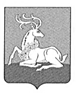 									ПРОЕКТСОВЕТ ДЕПУТАТОВОДИНЦОВСКОГО ГОРОДСКОГО ОКРУГАМОСКОВСКОЙ ОБЛАСТИРЕШЕНИЕот _______________ № ___________О внесении изменений в решение Совета депутатов Одинцовского городского округа Московской области от 15.12.2021 № 1/31 «О бюджете Одинцовского городского округа Московской области на 2022 год и плановый период 2023 и 2024 годов» Руководствуясь Бюджетным кодексом Российской Федерации, Федеральным законом от 06.10.2003 № 131-ФЗ «Об общих принципах организации местного самоуправления в Российской Федерации», Совет депутатов Одинцовского городского округа Московской областиРЕШИЛ:Бюджет Одинцовского городского округа Московской области на 2022 год по доходам увеличить на 124 675,77529 тыс. руб., по расходам уменьшить на 1 199 016,74744 тыс. руб.2. Внести в решение Совета депутатов Одинцовского городского округа Московской области от 15.12.2021 № 1/31 «О бюджете Одинцовского городского округа Московской области на 2022 год и плановый период 2023 и 2024 годов» в редакции от 22.09.2022 №1/38 (далее -  решение Совета депутатов Одинцовского городского округа) следующие изменения:1) в пункте 1:цифры «36 036 846,58548» заменить цифрами «36 161 522,36077»;цифры «19 993 580,12917» заменить цифрами «19 124 720,38473»;цифры «39 116 183,41325» заменить цифрами «37 917 166,66581»;цифры «3 079 336,82777» заменить цифрами «1 755 644,30504»;абзац 2 подпункта в) изложить в следующей редакции:«Направить на погашение дефицита кредитные ресурсы в сумме 1 575 000,00000 тыс. руб. и остаток на начало 2022 года в сумме                  180 644,30504 тыс. руб.»;2) в пункте 2:цифры «29 906 526,82556» заменить цифрами «32 456 866,25260»;цифры «14 839 099,82556» заменить цифрами «17 389 439,25260»;цифры «25 333 923,18428» заменить цифрами «26 425 174,82417»;цифры «9 437 400,18428» заменить цифрами «10 528 651,82417»;цифры «30 743 526,82556» заменить цифрами «33 293 866,25260»;цифры «24 457 923,18428» заменить цифрами «25 549 174,82417»;3) в пункте 3 цифры «324 653,20000» заменить цифрами «263 095,30893»;4) в пункте 8 цифры «27 000,00000» заменить цифрами «29 000,00000»;5) пункт 8.2. исключить;6) пункт 10 изложить в следующей редакции:«10. Установить, что в расходах бюджета Одинцовского городского округа на плановый период 2023 и 2024 годов предусмотрены средства на предоставление субсидий на оказание поддержки общественным объединениям пожарной охраны в сумме по 100,00000 тыс. руб. ежегодно».7) в пункте 11:цифры «5 595,50000» заменить цифрами «5 078,49000»;цифры «3 270,11000» заменить цифрами «3 184,21000»;8) в пункте 11.2. абзац 2 изложить в следующей редакции:«- Акционерному обществу «Одинцовская Теплосеть» в качестве вклада в имущество общества, не увеличивающего его уставный капитал, на 2022 год, в том числе: в целях возмещения недополученных доходов в связи с производством и оказанием коммунальных услуг, в том числе для расчетов за поставленные энергоносители, и уменьшения непокрытого убытка на 31 марта 2022 года, в сумме 100 000,00000 тыс. руб., на 30 июня 2022 года в сумме 340 000,00000 тыс. руб., в целях возмещения недополученных доходов в связи с производством и оказанием услуг и уменьшения непокрытого убытка на 30 сентября 2022 года в сумме 205 000,00000 тыс. руб.»;9) пункт 12 изложить в следующей редакции:«12. Установить, что в расходах бюджета Одинцовского городского округа на 2022 год и плановый период 2023 и 2024 годов предусмотрены средства на предоставление субсидий субъектам малого и среднего предпринимательства на 2022 год в сумме 29 000,00000 тыс. руб., на 2023 и 2024 год по 20 000,00000 тыс. руб. ежегодно.Главным распорядителем указанных средств является Администрация Одинцовского городского округа Московской области.»;10) в пункте 13 цифры «38 427,87200» заменить цифрами «33 227,12273»;11) в пункте14 слова «по 691,20000 тыс. руб. ежегодно» заменить словами «530,88000 тыс. руб. на 2022 год и по 691,20000 тыс. руб. на 2023 и 2024 год ежегодно.»;12) в пункте 16:цифры «3 359 873,21758» заменить цифрами «2 915 635,15763»;цифры «1 001 500,91981» заменить цифрами «2 010 541,48489»;13) пункт 17 изложить в следующей редакции:«17. Предусмотреть в расходах бюджета округа в составе бюджетных ассигнований Финансово-казначейскому управлению Администрации Одинцовского городского округа Московской области зарезервированные средства в плановом периоде 2023 года в сумме 69 991,21600 тыс. руб. и в плановом периоде 2024 года 100 000,00000 тыс. руб. в целях дальнейшего перераспределения на реализацию муниципальных программ Одинцовского городского округа Московской области, в том числе на софинансирование государственных программ Московской области, и (или) на непрограммные направления деятельности без внесения изменений в настоящее решение в порядке, установленном Администрацией Одинцовского городского округа Московской области.»;14) в пункте 19 цифры «3 801 000,00000» заменить цифрами «3 481 000,00000»;15) в пункте 20 цифры «61 801,00000» заменить цифрами «24 401,00000».3. Внести изменения в приложения №№ 1, 2, 3, 4, 5, 6, 7, 8, 9, 11, 12, 13 к решению Совета депутатов Одинцовского городского округа от 15.12.2021          №1/31, изложив их в редакции согласно приложениям №№ 1, 2, 3, 4, 5, 6, 7, 8, 9, 10, 11, 12 соответственно к настоящему решению.4. Опубликовать настоящее решение в официальных средствах массовой информации Одинцовского городского округа Московской области и разместить на официальном сайте Одинцовского городского округа Московской области в информационно-телекоммуникационной сети Интернет.5. Настоящее решение вступает в силу со дня его официального опубликования.Председатель Совета депутатов Одинцовского городского округа			                    	                 Т.В. ОдинцоваГлава Одинцовского городского округа	                                                    А.Р. Иванов